Сумська міська радаVIІ СКЛИКАННЯ LXV СЕСІЯРІШЕННЯвід 27 листопада 2019 року № 6041-МРм. СумиРозглянувши звернення громадянина від 18.09.2019 № 533692/14.03-08, відповідно до протоколу засідання постійної комісії з питань архітектури, містобудування, регулювання земельних відносин, природокористування та екології Сумської міської ради від 17.10.2019 № 172, статей 12, 40, 116, 118, 121, 122 Земельного кодексу України, статті 50 Закону України «Про землеустрій», керуючись пунктом 34 частини першої статті 26 Закону України «Про місцеве самоврядування в Україні», Сумська міська рада ВИРІШИЛА:Відмовити Пелешуку  Ігору Леонідовичу  в наданні дозволу на розроблення проекту землеустрою щодо відведення земельної ділянки у власність за адресою: м. Суми, в районі вул. Михайла Кощія та вул. Миколи Данька (земельна ділянка № 167), орієнтовною площею 0,1000 га для будівництва і обслуговування жилого будинку, господарських будівель і споруд у зв’язку з тим, що зазначена земельна перебуває в приватній власності у іншої особи.Сумський міський голова                                                                    О.М. ЛисенкоВиконавець: Клименко Ю.М.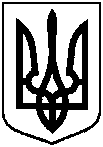 Про відмову Пелешуку Ігору Леонідовичу в наданні дозволу на розроблення проекту землеустрою щодо відведення земельної ділянки                  за адресою: м. Суми, в районі                      вул. Михайла Кощія та вул. Миколи Данька (земельна ділянка № 167)                                                